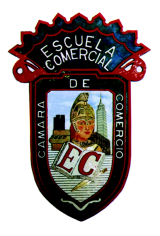 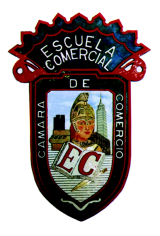 OBJETIVO: Aprender a utilizar y localizar dentro del Procesador de textos, los diferentes comandos que se pueden usar para la creación de un documento de Word. Aplicar el conocimiento anterior, para realizar las prácticas de esta semana.INSTRUCCIONES PARA LA TAREA.1.- Imprimirás las hojas con las instrucciones de tu tarea, y les colocaras pie de página, con los datos que ya conoces, para entregar el martes 12 de diciembre.2.- Responderás y entregaras las practicas correspondientes a la guía del mes de diciembre del Segundo examen parcial del Testing Program. Para entregar el martes 12 de diciembre3.- Entregaras la guía terminada en el cuaderno y la guía impresa, con todos los temas vistos en el Testing Program, correspondientes al segundo parcial. La guía impresa llevara el siguiente título y pie de página. Para el miércoles 13 de diciembre.GUIA PARA EXAMEN MES DE DICIEMBREGRUPO 51ASEGUNDO PARCIAL MANEJO DEL ENTORNOTESTING PROGRAM4.- Estudiaras para realizar tu segundo examen parcial del Testing Program. Se hará el miércoles 13 de diciembre. DESARROLLO DE LA CLASE:Dentro de la clase en el laboratorio de computo, y utilizando la computadora y el Procesador de Textos.  1.- Se hará la lectura y copiaras en tu cuaderno cada uno de los contenidos del Testing Program correspondientes al segundo examen parcial que no hayas terminado durante el mes de diciembre. 2.- Se verán y estudiaran los videos de cómo realizar cada uno de los procedimientos descritos para resolver los reactivos que se aplicaran en el examen.3.- Posteriormente se copiará y responderá el reactivo o reactivos de cada uno de los temas, con los pasos necesarios para finalizar con éxito tu práctica, en tu cuaderno, con buena letra, poniendo el número del reactivo (practica 1, 3, 5, etc.) a dos tintas. Las respuestas de las practicas se harán con incisos uno debajo del otro, por ejem: esto se revisará al finalizar cada clase.a)b)c)…. etc.4.- Dentro de la clase teórica, podrás terminar las 4 lecturas y harás los resúmenes correspondientes, los entregaras a más tardar el miércoles 13 de diciembre.Recuerda que el Testing Program te pide que realices los reactivos con precisión, no puedes estar haciendo clic en todas las pestañas para buscar el comando que necesitas, por lo que tendrás que repasar las pestañas que ya tienes hechas en tu cuaderno, si te llegas a equivocar, puedes reiniciar el reactivo, para que lo contestes de manera precisa y en el menor número de pasos, de lo contrario el programa te calificara erróneamente la respuesta. *Todo lo que hagas de Testing Program deberá estar en tu cuaderno, con la fecha del día y el nombre de la Competencia que estamos trabajando.LOS TEMAS QUE SE VERAN Y DESARROLLARAN ESTA SEMANA:1.- Se revisarán todas las tareas correspondientes al mes de diciembre que se hayan hecho en el cuaderno, esto es las lecturas del TP y las practicas que contestaste con incisos.2.- Se revisarán las prácticas de alineación, viñetas personalizadas, numeración, orientación, etc.  de Word que se han hecho impresas que faltan de revisar y corregir.3.-Se entregará el trabajo de las 4 lecturas con su resumen en el cuaderno. 4.- Se realizará el examen correspondiente al Manejo del Entorno de Word.Grupo: 51AClase: 3 horas practicas        2 horas teóricas Prof. ELIZABETH DE LOS RIOSTarea: Semana del 11 al 15 de dic.